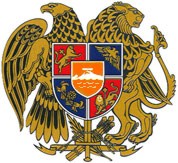 ՀԱՅԱՍՏԱՆԻ ՀԱՆՐԱՊԵՏՈՒԹՅՈՒՆՍՅՈՒՆԻՔԻ ՄԱՐԶ ՄԵՂՐԻ ՀԱՄԱՅՆՔ (մարզը, համայնքը)ՆԱԽԱԳԾՄԱՆ ԹՈՒՅԼՏՎՈՒԹՅՈՒՆ(ՃԱՐՏԱՐԱՊԵՏԱՀԱՏԱԿԱԳԾԱՅԻՆ ԱՌԱՋԱԴՐԱՆՔ)N 15 նոյեմբերի 2018 թ.ՕբյեկտՀՀ Սյունիքի մարզի «<<Մեղրի համայնքի մանկապարտեզ>> ՀՈԱԿ-ի շենքի ավերանորոգում  (օբյեկտի անվանումը, կառուցում, վերակառուցում, ուժեղացում, վերականգնում, գործառնական նշանակության փոփոխություն)(հակիրճ բնորոշումը, հզորությունը____________________________________ նախագծային փաստաթղթերի մշակման համար: Միջինից բարձր ռիսկայնության աստիճանի օբյեկտ` III կատեգորիա, մեկ փուլ «<<Աշխատանքային նախագիծ>> ռիսկայնության աստիճանը (կատեգորիան), նախագծման փուլերը և այլն)Գտնվելու վայրը ՀՀ Սյունիքի մարզի  Մեղրի համայնք Մեղրի քաղաք Ադելյան փողոց թիվ 5(մարզի, համայնքի, փողոցի անվանումները, շենքի համարը, հողամասի ծածկագիրը)Կառուցապատող ՀՀ Սյունիքի մարզի Մեղրիի համայնքապետարան աշխատակազմ՝ ի դեմս աշխատակազմի քարտուղար Աննա Ավետիսյանի,   քաղաք Մեղրի Զ. Անդրանիկ փողոց թիվ 2(կազմակերպության անվանումը, գտնվելու վայրը, ֆիզիկական անձի անունը, ազգանունը,+374-286-4-34-23, meghricity@mail.ruբնակության վայրը, հեռախոսահամարը, էլեկտրոնային հասցեն)Առաջադրանքի տրամադրման հիմքը Հայտ, անշարժ գույքի իրավունքների պետական գրանցման վկայական, հողամասի ու շինության հատակագիծ _______________________________________________________________________________ կարգով հողամասի տրամադրման, անշարժ գույքի փոփոխման իրավունքը հաստատող անհրաժեշտ փաստաթղթերը)Առաջադրանքի գործողության ժամկետը 1,5 (մեկուկես) տարի ՆԱԽԱԳԾՎՈՂ ՀՈՂԱՄԱՍԻ ԲՆՈՒԹԱԳԻՐԸ(աստղանիշով (*) նշված դրույթների գրաֆիկական արտացոլումը տրամադրվում է կից ներկայացվող ամփոփ սխեմայով` Մ 1:500)ՆԱԽԱԳԾԱՅԻՆ ՊԱՀԱՆՋՆԵՐԸ(աստղանիշով (*) նշված դրույթների գրաֆիկական արտացոլումը տրամադրվում է կից ներկայացվող ամփոփ սխեմայով` Մ 1:500)ԼՐԱՑՈՒՑԻՉ ՊԱՅՄԱՆՆԵՐԸՀԱՅԱՍՏԱՆԻ ՀԱՆՐԱՊԵՏՈՒԹՅԱՆ ՄԵՂՐԻ ՀԱՄԱՅՆՔԻ ՂԵԿԱՎԱՐ                                                                                     ՄԽԻԹԱՐ ԶԱՔԱՐՅԱՆ (կառուցապատման նպատակով ՀՀ օրենսդրությամբ սահմանված(N 1 հավելվածի 32-րդ կետին համապատասխան)Հողամասը գտնվումԲնակավայրերի հողեր  նշանակության «<<Հասարակական կառուցապատման հողեր>>(հողամասի դիրքը քաղաքաշինական միջավայրում, դրա նպատակային և գործառնական նշանակությունը)2. (*) Հողամասի չափեր0,79379 հա(հողամասի սահմանները՝ կոորդինատային նշահարմամբ, մակերեսը (հա)3.Հողամասի առկա վիճակը                  հարթ ռելեֆ, երկհարկանի շինություն(ռելիեֆի բնութագիրը, շենքերի (այդ թվում` քանդման ենթակա) առկայությունը (օգտագործումը, նշանակությունը, հարկայնությունը, շինարարական նյութերը և այլն), կանաչապատումը, բարեկարգումը և այլն)4. (*) Տրանսպորտային պայմաններըԱռկա են մոտեցման ճանապարհ(ճանապարհների առկայությունը, երկաթուղային տրանսպորտի մոտեցումները և այլն)5. (*) Ինժեներական ցանցեր և սարքավորումներ (ջրամատակարարման,
կոյուղու, գազամատակարարման, տաք ջրի մատակարարման, էլեկտրամատակարարման, էլեկտրոնային հաղորդակցության համակարգեր) Գազ,ջուր, հոսանք, կոյուղի(նախագծվող հողամասով կամ կից տարածքով անցնող ինժեներական ենթակառուցվածքները, այդ թվում` ստորգետնյա)6. (*) Կից հողամասերՀամայնքային հողամասեր(կից հողօգտագործումների անվանումը և դրանց սահմանները՝ համաձայն ներկայացված սխեմայի)7. Բնության հատուկ պահպանվող և (կամ) պատմամշակութային հուշարձանների տարածքներ (պահպանական գոտիներ)_____________-_________(հուշարձանի անվանումը, կարգավիճակը և այլն)8. (*) Հատակագծային սահմանափակումներ_____________________-_______________________(տեղանքում գործող արտադրական, պաշտպանվող օբյեկտների, ինժեներատրանսպորտային ենթակառուցվածքների և այլ օբյեկտների նկատմամբ սահմանափակումները, այդ թվում՝ սերվիտուտները)9.Ճարտարապետահատակագծային պահանջներ Մանկապարտեզի շենքի վերանորոգում(ելնելով Հայաստանի Հանրապետության օրենսդրության և նորմատիվատեխնիկական փաստաթղթերի պահանջներից, առկա քաղաքաշինական ծրագրային փաստաթղթերի դրույթներից կամ դրանց բացակայության դեպքում՝ կազմավորված (կազմավորվող) քաղաքաշինական միջավայրի պայմաններից, առաջարկություններ ճակատների ձևավորման, տանիքների, արտաքին դռների, պատուհանների համամասնությունների և գունային լուծումների վերաբերյալ)(ելնելով Հայաստանի Հանրապետության օրենսդրության և նորմատիվատեխնիկական փաստաթղթերի պահանջներից, առկա քաղաքաշինական ծրագրային փաստաթղթերի դրույթներից կամ դրանց բացակայության դեպքում՝ կազմավորված (կազմավորվող) քաղաքաշինական միջավայրի պայմաններից, առաջարկություններ ճակատների ձևավորման, տանիքների, արտաքին դռների, պատուհանների համամասնությունների և գունային լուծումների վերաբերյալ)9.1. (*) օբյեկտի հեռավորությունը կարմիր գծից (մետր)3.5 մ3.5 մ9.2. (*) հեռավորությունը հարևան հողակտորներից (օբյեկտներից) (մետր)15մ, 20մ,  18մ,  21 մ15մ, 20մ,  18մ,  21 մ9.3. թույլատրելի բարձրությունը (մետր)սահմանային հարկայնության բարձրությունը գերազանցող շենքերի և շինությունների նախագծման դեպքում` ՀՀՇՆ II-6.02-2006 «Սեյսմակայուն շինարարություն. Նախագծման նորմեր» շինարարական նորմերով սահմանված պահանջների ապահովում (հատուկ հաշվարկային մեթոդներ, սեյսմակայունության բարձրացման 
միջոցառումներ և այլն)սահմանային հարկայնության բարձրությունը գերազանցող շենքերի և շինությունների նախագծման դեպքում` ՀՀՇՆ II-6.02-2006 «Սեյսմակայուն շինարարություն. Նախագծման նորմեր» շինարարական նորմերով սահմանված պահանջների ապահովում (հատուկ հաշվարկային մեթոդներ, սեյսմակայունության բարձրացման 
միջոցառումներ և այլն)9.4. կառուցապատման խտության գործակիցը (կառույցի (կառույցների) ընդհանուր մակերեսի հարաբերությունը հողամասի մակերեսին) 0,2982 քմ 0,2982 քմ9.5. կառուցապատման տոկոսը (կառուցապատվող (անջրանցիկ) տարածքի հարաբերությունը հողամասի մակերեսին՝ տոկոսներով (%)  29,8 %  29,8 %9.6. կանաչապատման տոկոսը (կանաչապատ տարածքի հարաբերությունը հողամասի մակերեսին՝ տոկոսներով (%)______________-_________________________-___________9.7. այլ պահանջներ________________-_____________________________-_____________10. Հողամասում գտնվող շենքերի ու շինությունների քանդման կամ տեղափոխման (ապամոնտաժման) պայմանները և աշխատանքների հերթականությունը______________-_____________________________-_______________11. Ստորգետնյա, կիսանկուղի և առաջին հարկերի տարածքների օգտագործման պայմանները_______________-_____________________________-______________12. (*) Ինժեներական ցանցեր և սարքավորումներՊահանջներ՝ գոյություն ունեցող և նախագծվող ենթակառուցվածքների ու ցանցերի նկատմամբՊահանջներ՝ գոյություն ունեցող և նախագծվող ենթակառուցվածքների ու ցանցերի նկատմամբ12.1. (*) ջրամատակարարում, կոյուղի, տաք ջրի մատակարարումԱռկա էԱռկա է12.1. (*) ջրամատակարարում, կոյուղի, տաք ջրի մատակարարում(համաձայն մատակարարող կազմակերպության տեխնիկական պայմանների)(համաձայն մատակարարող կազմակերպության տեխնիկական պայմանների)12.2. (*) էլեկտրամատակարարումԱռկա էԱռկա է12.2. (*) էլեկտրամատակարարում(համաձայն մատակարարող կազմակերպության տեխնիկական պայմանների)(համաձայն մատակարարող կազմակերպության տեխնիկական պայմանների)12.3. (*) գազամատակարարումԿցվում է _________________-___________Կցվում է _________________-___________12.3. (*) գազամատակարարում(համաձայն մատակարարող կազմակերպության տեխնիկական պայմանների)(համաձայն մատակարարող կազմակերպության տեխնիկական պայմանների)12.4. (*) էլեկտրոնային հաղորդակցության մալուխատար կոյուղու (ներառյալ դիտահորը) տեղադիրքըԱռկա էԱռկա է12.4. (*) էլեկտրոնային հաղորդակցության մալուխատար կոյուղու (ներառյալ դիտահորը) տեղադիրքը(համաձայն N 1 հավելվածի 57-րդ կետի 2-րդ ենթակետով սահմանված ելակետային տվյալների)(համաձայն N 1 հավելվածի 57-րդ կետի 2-րդ ենթակետով սահմանված ելակետային տվյալների)12.5. թույլ հոսանքներ_________________________-_____________________________________________-____________________12.6. աղբահանությունԱղբը տեղափոխել Մեղրի քաղաքում գտնվող աղբավայրԱղբը տեղափոխել Մեղրի քաղաքում գտնվող աղբավայր13. Տարածքի ինժեներական նախապատրաստում______________________________________________________________________________________________(ռելիեֆի կազմակերպման, ջրահեռացման, ինժեներական պաշտպանության միջոցառումները)(ռելիեֆի կազմակերպման, ջրահեռացման, ինժեներական պաշտպանության միջոցառումները)14. ԲարեկարգումՑանկապատերի վերանորոգում, բարեկարգումՑանկապատերի վերանորոգում, բարեկարգում(լանդշաֆտային պլանավորման վերաբերյալ պահանջները, կանաչապատում, ճարտարապետական փոքր ձևեր, ցանկապատում, գովազդ և այլն)(լանդշաֆտային պլանավորման վերաբերյալ պահանջները, կանաչապատում, ճարտարապետական փոքր ձևեր, ցանկապատում, գովազդ և այլն)15. Շինարարական նյութերՑեմենտ, ավազ, գաջ, ներկՑեմենտ, ավազ, գաջ, ներկ(շինարարական նյութերի օգտագործման առաջարկությունները տանիքների, ճակատների լուծումների, արտաքին դռների, պատուհանների վերաբերյալ)(շինարարական նյութերի օգտագործման առաջարկությունները տանիքների, ճակատների լուծումների, արտաքին դռների, պատուհանների վերաբերյալ)16. Պաշտպանական կառույցներ___________________-_________________________________-______________(արտակարգիրավիճակներում մարդկանց և օբյեկտների պաշտպանության միջոցառումները)(արտակարգիրավիճակներում մարդկանց և օբյեկտների պաշտպանության միջոցառումները)17. Հակահրդեհային պահանջներՀամաձայն հակահրդեհային նորմերին համապատասխան Համաձայն հակահրդեհային նորմերին համապատասխան (հակահրդեհային անվտանգության ապահովման միջոցառումները)(հակահրդեհային անվտանգության ապահովման միջոցառումները)18. Հաշմանդամների և բնակչության սակավաշարժ խմբերի պաշտպանության միջոցառումներ____________________ -____________________________________________ -________________________19. Շրջակա միջավայրի պահպանում______________________-____________________________________________-______________________(շրջակա միջավայրը վտանգավոր ազդեցությունից բացառելու միջոցառումները)(շրջակա միջավայրը վտանգավոր ազդեցությունից բացառելու միջոցառումները)20. Շինարարության կազմակերպում______________________-_____________________________________________-_______________________(առաջարկություններ շինարարության հետ կապված անբարենպաստ ազդեցության բացառման, քաղաքային տնտեսության և տրանսպորտի անխափան աշխատանքի ապահովման վերաբերյալ)(առաջարկություններ շինարարության հետ կապված անբարենպաստ ազդեցության բացառման, քաղաքային տնտեսության և տրանսպորտի անխափան աշխատանքի ապահովման վերաբերյալ)21. Առաջադրանքի գործողության ժամկետը և նախագծի մշակման փուլերը1,5 տարի, մեկ, մեկ փուլ «Աշխատանքային նախագիծ1,5 տարի, մեկ, մեկ փուլ «Աշխատանքային նախագիծ(նշվում են առաջադրանքի գործողության ժամկետը և նախագծի մշակման փուլերը)(նշվում են առաջադրանքի գործողության ժամկետը և նախագծի մշակման փուլերը)22. Նախագծային փաստաթղթերի փորձաքննությանը ներկայացվող պահանջներ     Պարզ փորձաքննություն (Հայաստանի Հանրապետության օրենսդրությամբ սահմանված փորձաքննության տեսակը կամ նախագծողի երաշխավորագիրը` հղում կատարելով համապատասխան իրավական ակտին)23. Միջանկյալ համաձայնեցումՀՀ Սյունիքի մարզի Մեղրիի համայնքապետարանի հետ(իրավասու մարմնի կամ Հայաստանի Հանրապետության օրենսդրությամբ նախատեսված դեպքերում շահագրգիռ մարմինների հետ էսքիզային նախագծի նախնական համաձայնեցում, նշվում է նաև առաջադրանքի փոփոխման հնարավորությունը` N 1 հավելվածի 87-րդ կետով նախատեսված դեպքում)24. Հասարակական քննարկումներ______________________-_________________________(Հայաստանի Հանրապետության օրենսդրությամբ սահմանված դեպքերում և կարգով)25. Համաձայնեցումների կամ մասնագիտական եզրակացությունների ստացում_______________________-_______________________(նշվում են տվյալ օբյեկտի համաձայնեցման՝ օրենքով սահմանված պահանջները՝ հուշարձանների ու բնության պահպանության և այլ լիազորված մարմինների հետ, ինչպես նաև N 1 հավելվածի 56-րդ կետով սահմանված դեպքերում` ինժեներական ենթակառուցվածքի սեփականատիրոջ (օգտագործողի) հետ)26. Փոստային բաժանորդային պահարանների տեղադրում______________________-_________________________27. Այլ պայմաններՆախագիծը ներկայացնել երկու օրինակից                                                                                       (ստորագրությունը, անունը, ազգանունը)